DISFRUTA LO MEJOR DE: 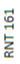 CANCÚN & RIVIERA MAYA CON VIVA AIR4 noches - 5 díasDesde USD 585 por persona en habitación triple en el hotel Occidental Costa CancúnVigencia: SALIDA CONFIRMADA: 15 octubre al 19 octubre 2021.Precios en dólares estadounidensesCupos y precios sujetos a disponibilidad y cambio sin previo avisoTablas de Tarifas o información de tarifasHOTELES EN CANCUN* Para reserva y compra antes del 31 agosto 2021RIVERA MAYAIncluye:Tiquete aéreo en la ruta Bogotá-Medellín-Cancún-Medellín-Bogotá vía Viva Air Traslados aeropuerto - hotel – aeropuerto en servicio compartido Alojamiento 4 noches en Cancún en el hotel elegidoPlan todo incluido: Desayunos, almuerzos y cenas tipo buffet, bebidas ilimitadas, snacks entre comidas.	Impuestos Hoteleros. Tarjeta de asistencia integral al viajero (válida para menores de 70 años).No incluye:Impuestos de tiquete aéreo de USD 205 valor aproximado por persona (sujetos a cambio sin previo aviso)3% Fee BancarioTasa de saneamiento ambiental en Cancún (valor aprox U$D 2 por noche por habitación, sujetos a cambios sin previo aviso, pago en destino)Impuesto de aprovechamiento turístico U$D 11 por persona, pago en destinoGastos no especificados en el programa  y/o de índole personalSuplemento de tarjeta de asistencia al viajero pasajero mayor de 71 años (consultar)Tenga en cuenta – Si lo hay o escribir las Recomendaciones u otros datos necesariosTarifa de niños aplica de 2 a 11 añosITINERARIOS DE VUELO CONFIRMADOSEste itinerario se publica con la información suministrada por la aerolínea, puede cambiar si VIVA AIR así lo determina.Excursiones Opcionales no incluidas en el precio de paquete: HOTEL OCCIDENTAL PRECIO POR PERSONA EN DÓLARES PRECIO POR PERSONA EN DÓLARES PRECIO POR PERSONA EN DÓLARES PRECIO POR PERSONA EN DÓLARES COSTA CANCÚNPRECIO POR PERSONA EN DÓLARES PRECIO POR PERSONA EN DÓLARES PRECIO POR PERSONA EN DÓLARES PRECIO POR PERSONA EN DÓLARES ★★★★PRECIO POR PERSONA EN DÓLARES PRECIO POR PERSONA EN DÓLARES PRECIO POR PERSONA EN DÓLARES PRECIO POR PERSONA EN DÓLARES ACOMODACIÓNTRIPLEDOBLESENCILLA1er NIÑOTOTAL PROGRAMA615 640 765 470 HOTEL IBEROSTAR SELECTION CANCÚNPRECIO POR PERSONA EN DÓLARES PRECIO POR PERSONA EN DÓLARES PRECIO POR PERSONA EN DÓLARES PRECIO POR PERSONA EN DÓLARES ★★★★★PRECIO POR PERSONA EN DÓLARES PRECIO POR PERSONA EN DÓLARES PRECIO POR PERSONA EN DÓLARES PRECIO POR PERSONA EN DÓLARES ACOMODACIÓNTRIPLEDOBLESENCILLA1er NIÑOTOTAL PROGRAMA5908001.200545* Para reserva y compra antes del 2 Agosto 2021* Para reserva y compra antes del 2 Agosto 2021* Para reserva y compra antes del 2 Agosto 2021HOTEL RIU CANCÚNPRECIO POR PERSONA EN DÓLARES PRECIO POR PERSONA EN DÓLARES PRECIO POR PERSONA EN DÓLARES PRECIO POR PERSONA EN DÓLARES ★★★★PRECIO POR PERSONA EN DÓLARES PRECIO POR PERSONA EN DÓLARES PRECIO POR PERSONA EN DÓLARES PRECIO POR PERSONA EN DÓLARES ACOMODACIÓNTRIPLEDOBLESENCILLA**1er NIÑOTOTAL PROGRAMA785 810 1065 295 *Para reserva y compra antes del 31 agosto 2021*Para reserva y compra antes del 31 agosto 2021*Para reserva y compra antes del 31 agosto 2021HOTEL BLUEBAY PRECIO POR PERSONA EN DÓLARES PRECIO POR PERSONA EN DÓLARES PRECIO POR PERSONA EN DÓLARES PRECIO POR PERSONA EN DÓLARES GRAND ESMERALDAPRECIO POR PERSONA EN DÓLARES PRECIO POR PERSONA EN DÓLARES PRECIO POR PERSONA EN DÓLARES PRECIO POR PERSONA EN DÓLARES ★★★★PRECIO POR PERSONA EN DÓLARES PRECIO POR PERSONA EN DÓLARES PRECIO POR PERSONA EN DÓLARES PRECIO POR PERSONA EN DÓLARES ACOMODACIÓNTRIPLEDOBLESENCILLA**1er y 2do NIÑO (c/u)TOTAL PROGRAMA615 625 825 325 * Para reserva y compra antes del 31 agosto 2021* Para reserva y compra antes del 31 agosto 2021* Para reserva y compra antes del 31 agosto 2021FECHAVUELOORIGENDESTINOSALELLEGA15 OCT 20215561BOGOTÁMEDELLÍN06:0007:0515 OCT 20210464MEDELLÍNCANCÚN10:2013:4319 OCT 20210465CANCÚNMEDELLÍN15:1318:2219 OCT 20215570MEDELLÍNBOGOTÁ20:2721:24PRECIO POR PERSONA EN DÓLARES ADULTO NIÑOCHICHEN ITZA REGULAR140 95 XCARET PLUS (TRANSPORTE Y ALMUERZO) 180 90 TULUM XELHA ALL INCLUSIVE CON TRANSPORTE  60 75CENA SHOW XOXIMILCO CANCÚN45 70 